 The Fredericksburg Brain Injury Services Presents: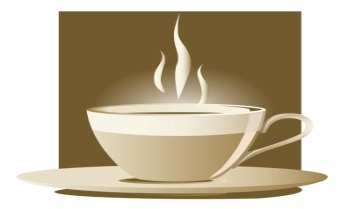 